T.C.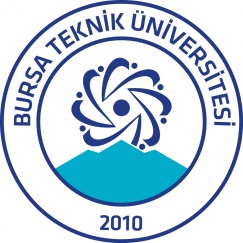 Bursa Teknik Üniversitesi
Kütüphane ve Dokümantasyon Daire BaşkanlığıTez Veri Girişi ve Yayımlama İzin FormuYukarıda başlığı yazılı olan tezimin, ilgilenenlerin incelenmesine sunulmak üzere Bursa Teknik Üniversitesi Açık Erişim Sisteminde arşivlenmesi, kağıt, mikroform veya elektronik formatta, internet dahil olmak üzere her türlü ortamda çoğaltılması, ödünç verilmesi, dağıtım ve yayımı için, tezimle ilgili fikri mülkiyet haklarım saklı kalmak üzere hiçbir ücret ve erteleme talep etmeksizin izin verdiğimi beyan ederim.*Erteleme süresi formun imzalandığı tarihten itibaren en fazla 3 (üç) yıldır.                                                                                                  Tarih:
                                                                                           Ad, Soyad:                                                                                                   İmza:Tez SahibininTez SahibininTez SahibininUyruğuT.C. Kimlik NoAdıSoyadıTelefon NumarasıE-posta AdresiTez BilgileriTez BilgileriTez BilgileriTezin DiliTezin AdıTezin İngilizce AdıAnahtar KelimelerEnstitü AdıAnabilim DalıTez TürüYılıSayfa SayısıTez DanışmanlarıTezin Yayımlanma İzni   Yayımlanmasına izin veriyorum    Ertelenmesini İstiyorumErtelenme Süresi*